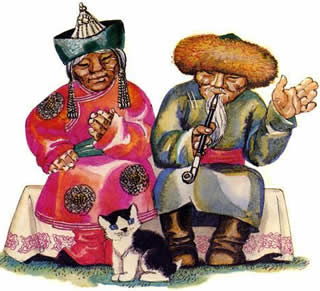 У старика и старухиБыл котеночек черноухий,ЧерноухийИ белощекий,БелобрюхийИ чернобокий.Стали думать старик со старухой:- Подрастает наш черноухий.Мы вскормили его и вспоили,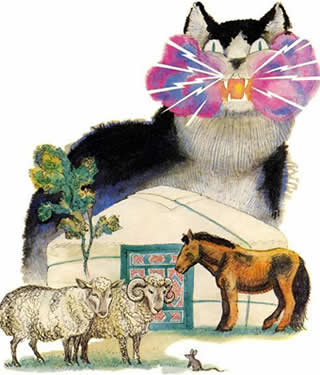 Только дать ему имя забыли.Назовем черноухого«Тучей»Пусть он будет большойИ могучий.Выше дерева,Больше дома.Пусть мурлычет он громче грома!- Нет, - сказала, подумав, старуха,Туча легче гусиного пуха.Гонит ветер огромные тучи,Собирает их в серые кучи.Свищет ветерПротяжно и звонко.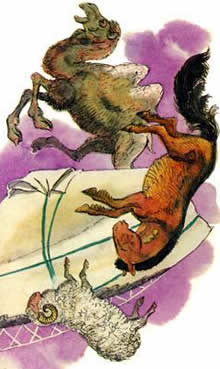 Не назвать ли нам «Ветром»Котенка?- Нет, старуха,Старик отвечает,Ветер только деревья качает,А стена остается в покое.Не назвать ли котенка«Стеною»?Старику отвечает старуха:- Ты лишился на старости слуха!Вот прислушайся вместе со мною:Слышишь, мышка шуршит за стеною?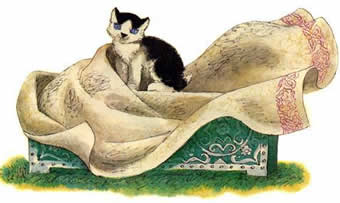 Точит дерево мышка-воришка...Не назвать ли нам кошку - «Мышка»?- Нет, старуха,Старик отвечает,Кошка мышку со шкуркой съедает.Значит, кошкаСильнее немножко!Не назвать ли нам кошку кошкой?